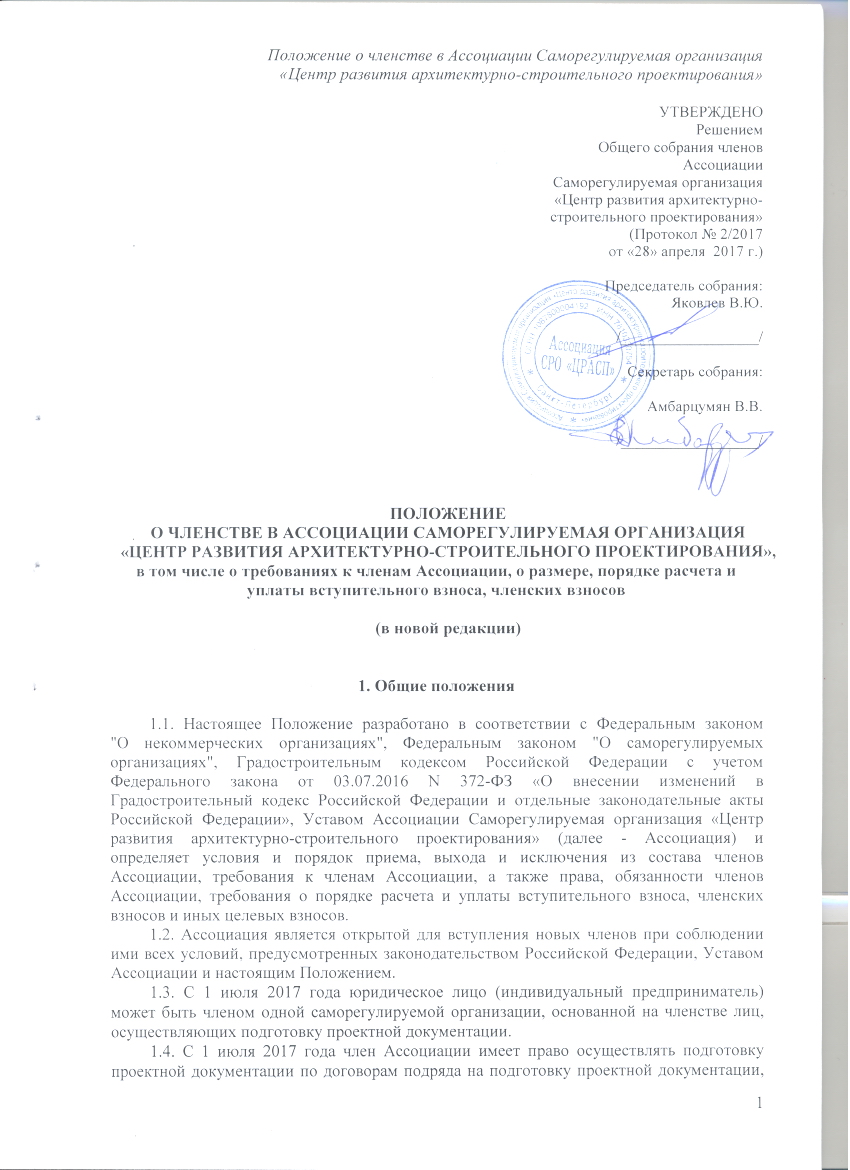 УТВЕРЖДЕНО
РешениемОбщего собрания членовАссоциацииСаморегулируемая организация«Центр развития архитектурно-строительного проектирования»
(Протокол № 2/2017 от «28» апреля  2017 г.)Председатель собрания:Яковлев В.Ю./__________________/Секретарь собрания:Амбарцумян В.В./__________________/ПОЛОЖЕНИЕ
О ЧЛЕНСТВЕ В АССОЦИАЦИИ САМОРЕГУЛИРУЕМАЯ ОРГАНИЗАЦИЯ«ЦЕНТР РАЗВИТИЯ АРХИТЕКТУРНО-СТРОИТЕЛЬНОГО ПРОЕКТИРОВАНИЯ»,в том числе о требованиях к членам Ассоциации, о размере, порядке расчета и уплаты вступительного взноса, членских взносов(в новой редакции)1. Общие положения1.1. Настоящее Положение разработано в соответствии с Федеральным законом      "О некоммерческих организациях", Федеральным законом "О саморегулируемых организациях", Градостроительным кодексом Российской Федерации с учетом Федерального закона от 03.07.2016 N 372-ФЗ «О внесении изменений в Градостроительный кодекс Российской Федерации и отдельные законодательные акты Российской Федерации», Уставом Ассоциации Саморегулируемая организация «Центр развития архитектурно-строительного проектирования» (далее - Ассоциация) и определяет условия и порядок приема, выхода и исключения из состава членов Ассоциации, требования к членам Ассоциации, а также права, обязанности членов Ассоциации, требования о порядке расчета и уплаты вступительного взноса, членских взносов и иных целевых взносов.1.2. Ассоциация является открытой для вступления новых членов при соблюдении ими всех условий, предусмотренных законодательством Российской Федерации, Уставом Ассоциации и настоящим Положением.1.3. С 1 июля 2017 года юридическое лицо (индивидуальный предприниматель) может быть членом одной саморегулируемой организации, основанной на членстве лиц, осуществляющих подготовку проектной документации.1.4. С 1 июля 2017 года член Ассоциации имеет право осуществлять подготовку проектной документации по договорам подряда на подготовку проектной документации, заключаемым с использованием конкурентных способов заключения договоров, при соблюдении в совокупности следующих условий:1) наличие у Ассоциации компенсационного фонда обеспечения договорных обязательств, сформированного в соответствии со статьями 55.4 и 55.16 Градостроительного кодекса РФ;2) если совокупный размер обязательств по указанным договорам не превышает предельный размер обязательств, исходя из которого таким лицом был внесен взнос в компенсационный фонд обеспечения договорных обязательств в соответствии с частью 11 статьи 55.16 Градостроительного кодекса РФ. Количество договоров подряда на подготовку проектной документации, которые могут быть заключены членом Ассоциации с использованием конкурентных способов заключения договоров, не ограничивается.2. Условия и порядок приема в состав членов Ассоциации2.1. В члены Ассоциации могут быть приняты юридические лица (в том числе иностранные) и индивидуальные предприниматели, являющиеся субъектами предпринимательской деятельности в области архитектурно-строительного проектирования, определенной Градостроительным кодексом, соответствующие требованиям, установленным Ассоциацией к своим членам, условиям членства. 2.2. Прием нового члена Ассоциации осуществляется Советом Ассоциации на основании поданного им заявления на имя Директора Ассоциации, который представляет заявителя на ближайшем со дня подачи заявления заседании Совета Ассоциации.2.3. Для вступления в члены Ассоциации юридическое лицо (индивидуальный предприниматель) представляет в Ассоциацию по адресу: 196084, Санкт-Петербург, Московский пр., д.103, к. 3 следующие документы:- документы согласно Приложению № 1 к настоящему Положению; - документы, подтверждающие соответствие юридического лица (индивидуального предпринимателя) требованиям, установленным Ассоциацией к своим членам (до 1 июля 2017 года - требованиям к выдаче свидетельств о допуске к определенному виду или видам работ, которые оказывают влияние на безопасность объектов капитального строительства и свидетельство о допуске к которым намерен(о) получить юридическое лицо (индивидуальный предприниматель); - до 1 июля 2017 года - копию выданного другой саморегулируемой организацией в сфере архитектурно-строительного проектирования свидетельства о допуске к определенному виду (видам) работ, которые оказывают влияние на безопасность объектов капитального строительства, в случае, если юридическое лицо (индивидуальный предприниматель) является членом другой саморегулируемой организации того же вида;- с 1 июля 2017 года - документы, подтверждающие наличие у юридического лица (индивидуального предпринимателя) специалистов, указанных в части 1 статьи 55.5-1 Градостроительного кодекса РФ и п. 3.3 настоящего Положения (либо необходимые для включения сведений о них в национальный реестр специалистов);- с 1 июля 2017 года -  документы, подтверждающие наличие у специалистов должностных обязанностей, предусмотренных частью 3 статьи 55.5-1 Градостроительного кодекса РФ и п. 3.3.2 настоящего Положения.Не допускается истребование от юридического лица (индивидуального предпринимателя) наряду с указанными документами иных документов для приема в члены Ассоциации и выдачи свидетельства о допуске к определенному виду или видам работ, которые оказывают влияние на безопасность объектов капитального строительства (до 1 июля 2017 года).2.4. В течение тридцати дней (с 1 июля 2017 года – в срок не более чем два месяца) со дня получения указанных в п. 2.3 настоящего положения документов, Ассоциация осуществляет их проверку и принимает решение о приеме юридического лица (индивидуального предпринимателя) в члены Ассоциации  и, до 1 июля 2017 года, о выдаче ему свидетельства о допуске к определенному виду (видам) работ, которые оказывают влияние на безопасность объектов капитального строительства, или об отказе в приеме с указанием причин отказа, а также направляет или вручает данное решение такому  юридическому лицу (индивидуальному предпринимателю). При этом с 1 июля 2017 года Ассоциация вправе обратиться:1) в Национальное объединение изыскателей и проектировщиков (НОПРИЗ) с запросом сведений:а) о выплатах из компенсационного фонда саморегулируемой организации, членом которой являлись юридическое лицо (индивидуальный предприниматель), произведенных по вине такого юридического лица (индивидуального предпринимателя);б) о наличии или об отсутствии в отношении специалистов юридического лица (индивидуального предпринимателя), указанных в документах юридического лица (индивидуального предпринимателя), решений об исключении сведений о таких специалистах из национального реестра специалистов, принятых за период не менее чем два года, предшествующих дню получения Ассоциацией документов, указанных в п. 2.3 настоящего Положения;2) в органы государственной власти или органы местного самоуправления с запросом информации, необходимой Ассоциации для принятия решения о приеме юридического лица (индивидуального предпринимателя) в члены Ассоциации.С 1 июля 2017 года при приеме юридического лица (индивидуального предпринимателя) в члены Ассоциации Ассоциация вправе запросить у саморегулируемой организации, членом которой юридическое лицо (индивидуальный предприниматель) являлись ранее, документы и (или) информацию, касающиеся деятельности такого юридического лица (индивидуального предпринимателя), включая акты проверок его деятельности. 2.5. Основаниями для отказа в приеме юридического лица (индивидуального предпринимателя) в члены Ассоциации являются:1) непредставление юридическим лицом (индивидуальным предпринимателем) в полном объеме документов, предусмотренных п. 2.3 настоящего положения;2) несоответствие юридического лица (индивидуального предпринимателя) требованиям, установленным Ассоциацией к своим членам (до 1 июля 2017 года - требованиям к выдаче свидетельства о допуске к определенному виду или видам работ, которые оказывают влияние на безопасность объектов капитального строительства и указаны в заявлении); 3) до 1 июля 2017 года - наличие у юридического лица (индивидуального предпринимателя) выданного другой саморегулируемой организацией того же вида свидетельства о допуске к определенному виду (видам) работ, которые оказывают влияние на безопасность объектов капитального строительства и указаны в заявлении;4) с 1 июля 2017 года - если юридическое лицо (индивидуальный предприниматель) уже является членом саморегулируемой организации аналогичного вида.2.6. С 1 июля 2017 года Ассоциация вправе отказать в приеме юридического лица (индивидуального предпринимателя) в члены Ассоциации по следующим основаниям:1) по вине юридического лица (индивидуального предпринимателя) осуществлялись выплаты из компенсационного фонда возмещения вреда или компенсационного фонда обеспечения договорных обязательств саморегулируемой организации, членом которой ранее являлись такое юридическое лицо (индивидуальный предприниматель);2) совершение юридическим лицом (индивидуальным предпринимателем) в течение одного года двух и более аналогичных административных правонарушений, допущенных при подготовке проектной документации в отношении одного объекта капитального строительства;3) иным основаниям, установленным законодательством РФ.2.7. С 1 июля 2017 года в случае прекращения лицом членства в саморегулируемой организации такое лицо в течение одного года не может быть вновь принято в члены саморегулируемой организации.2.8. До 1 июля 2017 года лицу, принятому в члены Ассоциации, выдается свидетельство о допуске к определенному виду (видам) работ, которые оказывают влияние на безопасность объектов капитального строительства, в срок не позднее чем в течение 3 (трех) рабочих дней после дня принятия соответствующего решения, уплаты взноса в компенсационный фонд Ассоциации и других взносов, установленных в Ассоциации. В случае получения свидетельства о допуске к работам, которые оказывают влияние на безопасность особо опасных, технически сложных и уникальных объектов (кроме объектов использования атомной энергии), по требованию члена выдаётся справка о праве выполнения работ на уникальных объектах.С 1 июля 2017 года не допускается осуществление предпринимательской деятельности по осуществлению архитектурно-строительного проектирования объектов капитального строительства на основании выданного саморегулируемой организацией свидетельства о допуске к определенному виду или видам работ по подготовке проектной документации объектов капитального строительства, которые оказывают влияние на безопасность объектов капитального строительства.2.9. С 1 июля 2017 года юридическое лицо (индивидуальный предприниматель), в отношении которых принято решение о приеме в члены Ассоциации, в течение семи рабочих дней со дня получения уведомления об этом, обязаны уплатить в полном объеме:1) взнос в компенсационный фонд возмещения вреда;2) взнос в компенсационный фонд обеспечения договорных обязательств в случае, если Ассоциацией принято решение о формировании такого компенсационного фонда и в заявлении юридического лица (индивидуального предпринимателя) о приеме в члены Ассоциации указаны сведения о намерении принимать участие в заключении договоров подряда на подготовку проектной документации с использованием конкурентных способов заключения договоров;3) вступительный взнос в Ассоциацию в случае, если внутренними документами и решением Общего собрания членов Ассоциации установлены требования к уплате вступительного взноса.С 1 июля 2017 года решение Ассоциации о приеме в члены Ассоциации вступает в силу со дня уплаты в полном объеме взноса (взносов) в компенсационный фонд (компенсационные фонды) Ассоциации, а также вступительного взноса в случае, если внутренними документами и решением Общего собрания членов Ассоциации установлены требования к уплате такого взноса.3. Требования к членам Ассоциации3.1. Требования к членам Ассоциации, установленные настоящим разделом, а также соответствующим внутренним документом Ассоциации «Требования к членам Ассоциации Саморегулируемая организация «Центр развития архитектурно-строительного проектирования», осуществляющим подготовку проектной документации особо опасных, технически сложных и уникальных объектов», разработаны в соответствии с Градостроительным кодексом РФ с учетом Федерального закона от 03.07.2016 N 372-ФЗ и действуют с 1 июля 2017 года. До 1 июля 2017 года действуют требования к членам Ассоциации, установленные Ассоциацией в требованиях к выдаче свидетельства о допуске к определенному виду или видам работ, которые оказывают влияние на безопасность объектов капитального строительства, утвержденных Ассоциацией (прежнее наименование - Некоммерческим партнерством «Центр развития архитектурно-строительного проектирования») в соответствии с Градостроительным кодексом РФ.3.2. Требования к членам Ассоциации1) квалификационные требования к индивидуальным предпринимателям, а также руководителям юридического лица, самостоятельно организующим подготовку проектной документации, - наличие высшего образования соответствующего профиля и стажа работы по специальности не менее чем пять лет;2) требования к наличию у юридического лица (индивидуального предпринимателя) специалистов по организации архитектурно-строительного проектирования (главных инженеров проектов, главных архитекторов проектов), трудовая функция которых включает организацию выполнения работ по подготовке проектной документации и сведения о которых включены в национальные реестры специалистов, предусмотренные статьей 55.5-1 Градостроительного кодекса (далее также - специалисты), - не менее чем два специалиста по месту основной работы, соответствующих требованиям п. 3.3 настоящего Положения;3) соблюдение требований законодательства Российской Федерации в сфере архитектурно-строительного проектирования, строительства, реконструкции, капитального ремонта объектов капитального строительства, в том числе, технических регламентов, стандартов на процессы выполнения работ по подготовке проектной документации, утвержденных Национальным объединением изыскателей и проектировщиков (НОПРИЗ), Устава Ассоциации, внутренних документов, правил, стандартов и квалификационных стандартов Ассоциации, решений органов управления Ассоциации.3.3. Специалисты по организации архитектурно-строительного проектирования3.3.1. Специалистом по организации архитектурно-строительного проектирования является физическое лицо, которое имеет право осуществлять по трудовому договору, заключенному с юридическим лицом (индивидуальным предпринимателем), трудовые функции по организации выполнения работ по подготовке проектной документации в должности главного инженера проекта, главного архитектора проекта и сведения о котором включены в национальный реестр специалистов в области архитектурно-строительного проектирования.Сведения о физическом лице, указанном в настоящем пункте, включаются Национальным объединением изыскателей и проектировщиков (НОПРИЗ) в национальный реестр специалистов в области архитектурно-строительного проектирования (далее также - национальный реестр специалистов) на основании заявления такого лица при условии его соответствия минимальным требованиям, изложенным в п. 3.3.3 настоящего Положения.3.3.2. К должностным обязанностям специалистов по организации архитектурно-строительного проектирования относятся:1) подготовка и утверждение заданий на подготовку проектной документации объекта капитального строительства;2) определение критериев отбора участников работ по подготовке проектной документации и отбору исполнителей таких работ, а также по координации деятельности исполнителей таких работ;3) представление, согласование и приемка результатов работ по подготовке проектной документации;4) утверждение результатов проектной документации. 3.3.3. Требования к специалистам по организации архитектурно-строительного проектирования:1) наличие высшего образования по профессии, специальности или направлению подготовки в области строительства;2) наличие стажа работы в организациях, осуществляющих подготовку проектной документации объектов капитального строительства на инженерных должностях не менее чем три года;3) наличие общего трудового стажа по профессии, специальности или направлению подготовки в области строительства не менее чем десять лет;4) повышение квалификации специалиста по направлению подготовки в области строительства не реже одного раза в пять лет;5) наличие разрешения на работу (для иностранных граждан).3.3.4. Национальное объединение изыскателей и проектировщиков (НОПРИЗ) отказывает физическому лицу во включении сведений о нем в национальный реестр специалистов в случае:1) несоответствия такого лица требованиям, установленным п. 3.3.3 настоящего Положения и частью 6 статьи 55.5-1 Градостроительного кодекса;2) установления факта представления документов, содержащих недостоверные сведения;3) наличия у такого физического лица непогашенной или неснятой судимости за совершение умышленного преступления;4) наличия в отношении такого физического лица решений об исключении сведений о нем из национального реестра специалистов по указанным в пунктах 3 - 5 части 9 статьи 55.5-1 Градостроительного кодекса основаниям, принятых за период не более чем три года, предшествующих дате подачи заявления;5) наличия в отношении такого физического лица решений об исключении сведений о нем из национального реестра специалистов, принятых за период не менее чем два года, предшествующих дате подачи заявления.3.3.5. Ведение национального реестра специалистов в области архитектурно-строительного проектирования осуществляется Национальным объединением изыскателей и проектировщиков (НОПРИЗ).Порядок ведения национального реестра специалистов в области архитектурно-строительного проектирования, включения сведений о физическом лице в национальный реестр специалистов и их исключение из такого реестра, внесения изменений в сведения о физических лицах, включенные в такой реестр, а также перечень направлений подготовки в области строительства утверждается федеральным органом исполнительной власти, осуществляющим функции по выработке и реализации государственной политики и нормативно-правовому регулированию в сфере строительства, архитектуры, градостроительства.3.4. Требования к членам Ассоциации, осуществляющим подготовку проектной документации особо опасных, технически сложных и уникальных объектов, дифференцированные с учетом технической сложности и потенциальной опасности таких объектов, устанавливаются в соответствующем внутреннем документе Ассоциации «Требования к членам Ассоциации Саморегулируемая организация «Центр развития архитектурно-строительного проектирования», осуществляющим подготовку проектной документации особо опасных, технически сложных и уникальных объектов», и не могут быть ниже минимально установленных Правительством Российской Федерации.3.5. Ассоциация в процессе своей деятельности в дополнение к стандартам Ассоциации утверждает квалификационные стандарты Ассоциации.Квалификационные стандарты Ассоциации являются внутренними документами Ассоциации и определяют характеристики квалификации (требуемые уровень знаний и умений, уровень самостоятельности при выполнении трудовой функции, дифференцированные в зависимости от направления деятельности), необходимой работникам для осуществления трудовых функций по подготовке проектной документации объектов капитального строительства.4. Права и обязанности членов Ассоциации4.1. Члены Ассоциации имеют право:участвовать в управлении делами Ассоциации в порядке, установленном Уставом Ассоциации, в том числе вносить предложения в повестку дня Общего собрания членов, в органы управления Ассоциации;выполнять на возмездной основе работу в органах управления и аппарате Ассоциации (Директор Ассоциации не вправе являться членом органов управления членов Ассоциации, их дочерних и зависимых обществ, являться работником, состоящим в штате указанных организаций);пользоваться поддержкой и содействием Ассоциации в своей профессиональной деятельности, в том числе при исполнении своих обязанностей, а также при защите своих законных прав в государственных и иных органах и организациях;участвовать во всех мероприятиях и программах, направленных на повышение уровня профессиональной подготовки членов;публиковать в изданиях Ассоциации свои материалы, представляющие общий интерес для членов Ассоциации;передавать имущество в собственность Ассоциации и финансировать       отдельные проекты, организуемые Ассоциацией или при участии Ассоциации;обращаться в органы Ассоциации по вопросам, связанным с ее деятельностью, получать информацию о деятельности Ассоциации;до 1 июля 2017 года обращаться в Ассоциацию с заявлением о внесении изменений в свидетельство о допуске к определенному виду (видам) работ, которые оказывают влияние на безопасность объектов капитального строительства (Приложение № 3 к настоящему Положению);получать выписки из реестра членов Ассоциации в срок не более чем  3 (три) рабочих дня со дня поступления запроса;до 1 июля 2017 года являться членом одной или нескольких саморегулируемых организаций каждого вида при условии, что свидетельство о допуске к определенному виду работ, которые оказывают влияние на безопасность объектов капитального строительства, выдано только одной саморегулируемой организацией;обжаловать в судебном порядке решения Ассоциации о приеме в члены, отказе в приеме в члены, бездействие при приеме в члены,                              об исключении из членов Ассоциации;по своему усмотрению выходить из Ассоциации в порядке, предусмотренном действующим Уставом Ассоциации и настоящим Положением;реализовывать иные права, предусмотренные законодательством Российской Федерации и внутренними документами Ассоциации.4.2. Члены Ассоциации обязаны:соблюдать в своей деятельности требования законодательства, положения Устава и внутренних документов Ассоциации, а также требования к членам Ассоциации (к выдаче свидетельств о допуске), условия членства, стандарты и правила саморегулирования, утвержденные в Ассоциации;принимать участие в деятельности Ассоциации;оказывать содействие в осуществлении уставной деятельности Ассоциации и  реализации мероприятий, осуществляемых по решению органов управления Ассоциации;воздерживаться от всякой деятельности, которая может нанести ущерб Ассоциации и ее членам;своевременно вносить взносы на формирование компенсационного фонда (компенсационных фондов) и иные установленные в Ассоциации взносы в порядке и сроки, предусмотренные Уставом Ассоциации, настоящим Положением, решениями Общего собрания членов;предоставлять достоверную информацию о своей деятельности в качестве члена Ассоциации в соответствии с внутренними нормативными документами Ассоциации;своевременно извещать Ассоциацию об изменении полного наименования юридического лица, адреса его местонахождения, фамилии, индивидуального предпринимателя, его места жительства, контактных данных и иной информации, содержащейся в реестре членов Ассоциации;нести иные обязанности, предусмотренные законодательством Российской Федерации и внутренними документами Ассоциации.5. Взносы, устанавливаемые в Ассоциации5.1. В Ассоциации могут устанавливаться следующие виды взносов: вступительный, регулярный членский и целевой взнос, взносы в компенсационный фонд (компенсационные фонды) Ассоциации. 5.2. Вступительный, регулярный членский, целевой взнос и взносы в компенсационные фонды устанавливаются решением Общего собрания членов.Решения указанных органов являются основанием для уплаты членских взносов в течение периода, за который производится оплата. Юридическое лицо (индивидуальный предприниматель) уплачивает взносы в составе и размерах, установленных в Ассоциации на момент подачи им заявления о приеме в члены. 5.3. Вступительный взнос уплачивается единовременно при вступлении в члены Ассоциации (с 1 июля 2017 года – в течение 07 (семи) рабочих дней со дня получения уведомления о принятом решении о приеме в члены) по соответствующему протоколу Общего собрания, опубликованному на официальном сайте Ассоциации. Днем оплаты считается день поступления денежных средств на расчетный счет Ассоциации.Вступительный взнос не вносится при вступлении в члены Ассоциации лицами, которые приобрели права и обязанности члена Ассоциации в порядке правопреемства (здесь и далее - универсальное правопреемство при реорганизации юридического лица).5.4. Регулярный членский взнос уплачивается за отчетный период - квартал.              5.5. Регулярный членский взнос уплачивается в течение 20 (двадцати) рабочих дней  с начала очередного квартала в размере взноса за три следующих месяца. 5.6. При вступлении в Ассоциацию новый член Ассоциации уплачивает первый регулярный членский взнос за соответствующий квартал (начиная с квартала приема в члены Ассоциации) не позднее 07 (семи) рабочих дней с даты принятия Советом Ассоциации решения о приеме в члены Ассоциации. При этом первый регулярный членский взнос уплачивается в размере, определяемом пропорционально количеству месяцев до окончания квартала, включая месяц вступления.  	5.7. В случае невозможности обеспечения своевременной оплаты регулярных членских взносов, членом Ассоциации на имя Директора Ассоциации может быть направлено заявление с просьбой о предоставлении рассрочки по оплате указанного взноса, в котором указывается причина рассрочки оплаты и предлагаемый график погашения задолженности.5.8. В случае несвоевременной уплаты регулярных членских взносов члену Ассоциации может начисляться неустойка в размере 1/360 ставки рефинансирования, установленной Центральным Банком России на дату просроченного платежа, за каждый календарный день просрочки. Неуплатой членского взноса признается факт невнесения членом Ассоциации членского взноса в сроки, установленные настоящим Положением, в течение отчетного периода. Уплата соответствующего взноса с нарушением установленных сроков (с уплатой неустойки, в случае ее начисления) признается несвоевременной уплатой.5.9. Член Ассоциации, который приобрел права и обязанности члена Ассоциации  в порядке правопреемства, не обязан уплачивать регулярный членский взнос за оплаченный период в случае уплаты данного взноса членом Ассоциации, от которого к нему перешли права и обязанности члена Ассоциации в порядке правопреемства. 5.10. Целевой взнос может быть установлен решением Общего собрания членов Ассоциации для финансирования конкретных мероприятий, проектов, целевых программ, связанных с осуществлением Ассоциацией своих функций. 5.11. Размер целевых взносов устанавливаются решениями соответствующего органа. Внесение целевых взносов производится членами Ассоциации не позднее 30 (тридцати) календарных дней со дня принятия решения об установлении взносов (если решением соответствующего органа или внутренними документами Ассоциации не предусмотрен иной срок).5.12. Целевой взнос уплачивается в денежной форме. Общим собранием членов Ассоциации по предложению члена Ассоциации может быть принято решение о внесении этим членом Ассоциации единовременного взноса в неденежной форме.5.13. Взносы в компенсационные фонды уплачиваются исключительно денежными средствами.Взнос в компенсационный фонд возмещения вреда уплачивается при вступлении в члены Ассоциации (с 1 июля 2017 года – в течение 7 (семи) рабочих дней со дня получения уведомления о принятом решении о приеме в члены). Взнос в компенсационный фонд обеспечения договорных обязательств уплачивается при вступлении (с 1 июля 2017 года – в течение 7 (семи) рабочих дней со дня получения уведомления о принятом решении о приеме в члены) в случае, если Ассоциацией принято решение о формировании такого компенсационного фонда и лицом подано заявление о намерении принимать участие в заключении договоров подряда на подготовку проектной документации с использованием конкурентных способов заключения договоров, или в дальнейшем при подаче членом Ассоциации такого заявления.Член Ассоциации при необходимости увеличения размера внесенного им взноса в компенсационный фонд обеспечения договорных  обязательств до следующего уровня ответственности члена Ассоциации по обязательствам, обязан внести дополнительный взнос в компенсационный фонд обеспечения договорных  обязательств, при подаче членом Ассоциации соответствующего заявления.При получении от Ассоциации предупреждения о превышении установленного уровня ответственности члена Ассоциации по обязательствам и требования о необходимости увеличения размера внесенного таким членом взноса в компенсационный фонд обеспечения договорных обязательств до уровня ответственности члена Ассоциации, соответствующего совокупному размеру обязательств по договорам подряда на подготовку проектной документации, заключенным таким членом с использованием конкурентных способов заключения договоров, член Ассоциации в пятидневный срок с даты получения указанных документов обязан внести дополнительный взнос в такой компенсационный фонд до размера взноса, предусмотренного Ассоциацией для соответствующего уровня ответственности по обязательствам члена Ассоциации.Не допускается освобождение члена Ассоциации от обязанности внесения взноса в компенсационный фонд (компенсационные фонды) Ассоциации, в том числе за счет его требований к Ассоциации.5.14. Добровольные взносы вносятся в добровольном порядке и являются вкладом членов Ассоциации, направленным на нужды Ассоциации и реализацию ее уставных целей. Каждый член Ассоциации вправе оказывать Ассоциации дополнительную финансовую помощь в любое время и без ограничений.Решение о внесении добровольного взноса, сроке такого внесения принимается членом Ассоциации или любым другим лицом самостоятельно. При перечислении денежных средств лицо, принявшее решение о внесении добровольного взноса, в платежном документе указывает на добровольность взноса.5.15. В случае неуплаты членами Ассоциации взносов, установленных в Ассоциации, в соответствии с настоящим Положением, а также нарушения иных условий членства в Ассоциации, Контрольный комитет Ассоциации в соответствии с внутренними документами Ассоциации вправе обратиться в Дисциплинарный комитет Ассоциации с представлением о выявленных нарушениях в целях применения в отношении таких членов Ассоциации мер дисциплинарного воздействия.5.16. Прием и учет поступления взносов осуществляет Директор Ассоциации. 5.17. Уплата установленных в Ассоциации взносов производится в валюте Российской Федерации. Членские взносы уплачиваются членом Ассоциации путем перечисления денежных средств на банковский счет Ассоциации.5.18. В случае принятия Ассоциацией решения об отказе в приеме заявителя в члены Ассоциации уплаченные вступительные взносы возвращаются путем перечисления на расчетный счет заявителя в течение 10 (десяти) дней с момента принятия соответствующего решения. 5.19. Лицу, прекратившему членство в Ассоциации, не возвращаются уплаченные вступительный взнос, членские взносы и взносы в компенсационный фонд (компенсационные фонды) Ассоциации, если иное не предусмотрено законом.5.20. Общее собрание членов Ассоциации может изменять размеры регулярных членских взносов не чаще 1 раза в год. Ассоциация уведомляет членов об изменении размера членских взносов путем размещения соответствующей информации на официальном сайте Ассоциации не позднее, чем за 10 (десять) дней до даты предполагаемого изменения взносов. 5.21. Полномочия по утверждению денежной оценки взносов, вносимых членами Ассоциации в неденежной форме, принадлежат Совету Ассоциации. Решение об утверждении денежной оценки взносов, вносимых членами Ассоциации в неденежной форме, принимаются Советом Ассоциации простым голосованием большинством голосов от общего числа членов Совета, присутствующих на заседании Совета Ассоциации. Для этого член Ассоциации, выступающий с соответствующей инициативой, вносит в письменном виде соответствующее предложение в Совет Ассоциации. В таком предложении должны быть указаны характеристики имущества (имущественных прав, нематериальных активов, интеллектуальной собственности и т.д.), предлагаемая денежная оценка взноса, передаваемого членом Ассоциации в собственность Ассоциации.5.22. Совет Ассоциации принимает решение, предусмотренное пунктом 5.21 настоящего Положения в течение одного месяца с даты получения предложения члена Ассоциации, но не позже 1 (первого) числа квартала, за который должен быть внесен соответствующий регулярный членский взнос.При этом в случае внесения членом Ассоциации регулярного членского взноса в неденежной форме, Совет Ассоциации утверждает денежную оценку этого взноса на основании предложенной членом Ассоциации денежной оценки взноса. Совет Ассоциации в течение одного месяца после получения от члена Ассоциации предложения о внесении неденежного взноса может предложить провести независимую оценку такого взноса за счет члена Ассоциации. Непроведение членом Ассоциации оценки может служить основанием для отказа в принятии регулярного членского взноса в неденежной форме.6. Условия и порядок добровольного выхода из состава членов Ассоциации6.1. Добровольный выход из состава членов Ассоциации осуществляется путем подачи письменного заявления на имя  Директора Ассоциации.6.2. Прекращение членства на основании заявления о добровольном выходе из состава членов Ассоциации фиксируется на ближайшем, после даты подачи такого заявления, заседании Совета Ассоциации. 6.3.  Членство в Ассоциации прекращается со дня поступления в Ассоциацию соответствующего заявления, с внесением в реестр членов Ассоциации соответствующей записи, если иной срок не установлен законодательством РФ.6.4. Лицу, добровольно прекратившему членство в Ассоциации, уплаченные взносы не возвращаются, если иное не предусмотрено законом.7. Порядок исключения из членов Ассоциации 7.1. Ассоциация вправе принять решение об исключении из членов Ассоциации юридического лица (индивидуального предпринимателя) в случае:1) несоблюдения членом Ассоциации требований технических регламентов, повлекшего за собой причинение вреда;2) неоднократного в течение одного года или грубого нарушения членом Ассоциации требований к выдаче свидетельств о допуске, требований, установленных Ассоциацией к своим членам, требований технических регламентов, правил контроля в области саморегулирования, требований стандартов и (или) правил саморегулирования;3) неоднократной неуплаты в течение одного года или несвоевременной уплаты в течение одного года членских взносов;4) невнесения взноса в компенсационный фонд (компенсационные фонды) Ассоциации в установленный срок;5) до 1 июля 2017 года - отсутствия у индивидуального предпринимателя или юридического лица свидетельства о допуске хотя бы к одному виду работ, которые оказывают влияние на безопасность объектов капитального строительства, за исключением случая, указанного в части 7 статьи 55.8 Градостроительного кодекса;6) до 1 июля 2017 года - неоднократного в течение одного года привлечения члена Ассоциации к ответственности за нарушение миграционного законодательства;7) с 1 июля 2017 года - при неисполнении двух и более раз в течение одного года предписаний органов государственного строительного надзора при строительстве, реконструкции объектов капитального строительства;8) с 1 июля 2017 года - в иных случаях, установленных законодательством РФ.7.2. До 1 июля 2017 года решение об исключении из членов Ассоциации юридического лица (индивидуального предпринимателя) по основаниям, предусмотренным пп. 1-4 п. 7.1 настоящего Положения, принимается Общим собранием членов Ассоциации. Решение об исключении из членов Ассоциации по основанию, предусмотренному пп. 5 п. 7.1 настоящего Положения, вправе принять Совет Ассоциации.С 1 июля 2017 года решение об исключении из членов Ассоциации принимается Советом Ассоциации.7.3. Лицу, исключенному из членов Ассоциации, уплаченные взносы не возвращаются, если иное не предусмотрено законом.8. Заключительные положения     8.1. Настоящее положение, изменения и дополнения, внесенные в настоящее Положение, решение о признании утратившим силу настоящего Положения вступают в силу с момента их утверждения Общим собранием членов Ассоциации (с 1 июля 2017 года - вступают в силу не ранее чем со дня внесения сведений о них в государственный реестр саморегулируемых организаций).	8.2. Приложением к настоящему Положению является:1. Перечень документов заявителя, предоставляемых для вступления в члены Ассоциации.2. Заявление о приеме в члены (до 1 июля 2017 года). Заявление о приеме в члены (с 1 июля 2017 года).3. Заявление о внесении изменений в свидетельство о допуске к определенному виду (видам) работ, которые оказывают влияние на безопасность объектов капитального строительства (действует до 1 июля 2017 года).4. Заявление о выдаче Дубликата Свидетельства о допуске к работам, которые оказывают  влияние на безопасность объектов капитального строительства (действует до 1 июля 2017 года).5. Заявление застрахованного лица на страхование гражданской ответственности при осуществлении архитектурно-строительного проектирования.6. Анкета заявителя.Приложение № 1Перечень документов заявителя, предоставляемых для вступления в члены Ассоциации Саморегулируемая организация«Центр развития архитектурно-строительного проектирования»Юридическому лицу: Заявление о приеме в члены Ассоциации Саморегулируемая организация «Центр развития архитектурно-строительного проектирования» на имя Директора Ассоциации установленной формы, в котором с 1 июля 2017 года должны быть указаны в том числе сведения о намерении принимать участие в заключении договоров подряда на подготовку проектной документации с использованием конкурентных способов заключения договоров или об отсутствии таких намерений, к которому прилагаются копии дипломов и свидетельств (удостоверений) о повышении квалификации и аттестации, трудовых книжек, трудовых договоров, должностных инструкций и иных документов, подтверждающих соответствие требованиям, установленным Ассоциацией к своим членам (с 1 июля 2017 года – в том числе документы, подтверждающие наличие специалистов, указанных в п. 3.2, 3.3 Положения о членстве в Ассоциации и части 1 статьи 55.5-1 Градостроительного кодекса РФ (либо необходимые для включения сведений о них в национальный реестр специалистов); документы, подтверждающие наличие у специалистов должностных обязанностей, предусмотренных п. 3.3 Положения о членстве в Ассоциации и частью 5 статьи 55.5-1 Градостроительного кодекса РФ).Индивидуальный договор страхования и страховой полис гражданской ответственности, удовлетворяющий Правилам саморегулирования, установленным в Ассоциации, к которым прилагается копия платежного документа, подтверждающего оплату страховой премии (заверенная в страховой компании).Заявление на дополнительное страхование гражданской ответственности, которая может наступить в случае причинения вреда вследствие недостатков работ по подготовке проектной документации, установленной формы. Заполненную анкету установленной формы.5.    Заверенные руководителем организации копии:
а)  учредительных документов; 
б)   документа, подтверждающего факт внесения в единый государственный реестр юридических лиц записи о государственной регистрации юридического лица (ОГРН); 
в)  свидетельства о постановке на налоговый учет (ИНН); 
г)   решения уполномоченного органа об избрании руководителя организации; 
д)   решения уполномоченного органа о вступлении организации в члены Ассоциации  (см. подп. 18 части 1 ст. 48 Федерального Закона «Об акционерных обществах» от 26.12.1995 N 208-ФЗ; либо подп. 1 части 2 ст. 33 Федерального Закона «Об обществах с ограниченной ответственностью» Федеральный закон от 08.02.1998 N 14-ФЗ);е)   лицензий (при их наличии) на осуществление деятельности по подготовке проектной документации зданий и сооружений. 6.    Доверенность на представителя организации, имеющего право подписывать заявление о приеме в члены (если такое заявление подписывает не руководитель организации).В отношении иностранного юридического лица предоставляется нотариально заверенный перевод на русский язык всех необходимых документов в соответствии с законодательством соответствующего государства.Индивидуальному предпринимателю:Заявление о приеме в члены Ассоциации Саморегулируемая организация «Центр развития архитектурно-строительного проектирования» на имя Директора Ассоциации установленной формы, в котором с 1 июля 2017 года должны быть указаны в том числе сведения о намерении принимать участие в заключении договоров подряда на подготовку проектной документации с использованием конкурентных способов заключения договоров или об отсутствии таких намерений, к которому прилагаются копии дипломов и свидетельств (удостоверений) о повышении квалификации и аттестации, трудовых книжек, трудовых договоров, должностных инструкций и иных документов, подтверждающих соответствие требованиям, установленным Ассоциацией к своим членам (с 1 июля 2017 года – в том числе документы, подтверждающие наличие специалистов, указанных в п. 3.2, 3.3 Положения о членстве в Ассоциации и части 1 статьи 55.5-1 Градостроительного кодекса РФ (либо необходимые для внесения сведений о них в национальный реестр специалистов); документы, подтверждающие наличие у специалистов должностных обязанностей, предусмотренных п. 3.3 Положения о членстве в Ассоциации и частью 5 статьи 55.5-1 Градостроительного кодекса РФ).Индивидуальный договор страхования и страховой полис гражданской ответственности, удовлетворяющий Правилам саморегулирования, установленным в Ассоциации, к которым прилагается копия платежного документа, подтверждающего оплату страховой премии (заверенная в страховой компании).Заявление на дополнительное страхование гражданской ответственности, которая может наступить в случае причинения вреда вследствие недостатков работ по подготовке проектной документации, установленной формы. Заполненную анкету установленной формы.Заверенные предпринимателем копии:а) документа, подтверждающего факт внесения в единый государственный реестр индивидуальных предпринимателей записи о государственной регистрации индивидуального предпринимателя; 
б)   свидетельства о постановке на налоговый учет (ИНН); в)   лицензий (при наличии) на осуществление деятельности по подготовке проектной документации зданий и сооружений.Приложение № 2(до 1 июля 2017 года)ДиректоруАссоциации Саморегулируемая организация«Центр развития архитектурно-строительного проектирования»В.Ю. Яковлевуот ________________________________________________________ЗАЯВЛЕНИЕо приеме в члены Ассоциации Саморегулируемая организация«Центр развития архитектурно-строительного проектирования»	Прошу принять ________________________________________________________   в члены Ассоциации Саморегулируемая организация «Центр развития архитектурно-строительного проектирования».С Уставом Ассоциации Саморегулируемая организация  «Центр развития архитектурно-строительного проектирования», Положением о членстве, порядком расчета, уплаты вступительных, членских и целевых взносов, взносов в компенсационные фонды, Протоколом о способах обеспечения имущественной ответственности, требованиями, установленными Ассоциацией к своим членам (Требованиями к выдаче свидетельств о допуске к работам), стандартами и правилами саморегулирования, Правилами контроля в области саморегулирования, Положением о системе мер дисциплинарного воздействия ознакомлены и обязуемся соблюдать указанные нормы.1. Вид (виды) работ по подготовке проектной документации, оказывающие влияние на безопасность объектов капитального строительства (кроме особо опасных, технически сложных и уникальных объектов, объектов использования атомной энергии), свидетельство о допуске к которым намерено получить юридическое лицо (индивидуальный предприниматель) в соответствии с перечнем, утвержденным Приказом Министерства регионального развития РФ № 624 от 30.12.2009 г.:2. Вид (виды) работ по подготовке проектной документации, оказывающие влияние на безопасность объектов капитального строительства, включая особо опасные, технически сложные и уникальные объекты капитального строительства (кроме объектов использования атомной энергии), свидетельство о допуске к которым намерено получить юридическое лицо (индивидуальный предприниматель) в соответствии с перечнем, утвержденным Приказом Министерства регионального развития РФ № 624 от 30.12.2009 г.:3. Сведения о наличии и численности работников, имеющих высшее или среднее профессиональное образование соответствующего профиля, о стаже их работы по специальности:4. Сведения о наличии у индивидуального предпринимателя высшего или среднего профессионального образования соответствующего профиля для выполнения определенных видов работ, которые могут выполняться индивидуальным предпринимателем самостоятельно, и стажа работы по специальности, повышения квалификации с проведением аттестации.Копии дипломов и свидетельств (удостоверений) о повышении квалификации, аттестатов, трудовых книжек, трудовых договоров и других документов, подтверждающих стаж работы по специальности, прилагаются.5. Сведения о наличии имущества, принадлежащего на праве собственности (ином законном основании), необходимого для выполнения соответствующего вида работ, связанных с подготовкой проектной документации особо опасных, технически сложных и уникальных объектов капитального строительства, оказывающих влияние на безопасность указанных объектов: 6. Сведения о наличии соответствующих лицензий и иных разрешительных документов - при заявлении на допуск к выполнению соответствующих видов работ, связанных с подготовкой проектной документации особо опасных, технически сложных и уникальных объектов капитального строительства, оказывающих влияние на безопасность  указанных объектов, в соответствии с Постановлением Правительства РФ № 207 от 24.03.2011г.7. Сведения о наличии системы контроля (менеджмента) качества - при заявлении на допуск к выполнению соответствующих видов работ, связанных с подготовкой проектной документации особо опасных, технически сложных и уникальных объектов капитального строительства, оказывающих влияние на безопасность указанных объектов, в соответствии с Постановлением Правительства РФ № 207 от 24.03.2011г.8. Сведения о наличии системы аттестации работников, подлежащих аттестации по правилам, устанавливаемым Федеральной службой по экологическому, технологическому и атомному надзору, - в случаях, когда в штатное расписание заявителя включены должности, в отношении выполняемых работ по которым осуществляется надзор указанной Службой и замещение которых допускается только работниками, прошедшими такую аттестацию - при заявлении на допуск к выполнению соответствующих видов работ, связанных с подготовкой проектной документации особо опасных, технически сложных и уникальных объектов капитального строительства, оказывающих влияние на безопасность указанных объектов, в соответствии с Постановлением Правительства РФ № 207 от 24.03.2011г.9. Сведения о планируемой стоимости подготовки проектной документации по одному договору, исходя из размера которой членом Ассоциации был внесен взнос в компенсационный фонд Ассоциации в соответствии с частью 10 статьи 55.16 Градостроительного кодекса РФ:до 25 000 000 рублей (1 уровень ответственности)   до 50 000 000 рублей (2 уровень ответственности)   до 300 000 000 рублей (3 уровень ответственности)   300 000 000 рублей и более (4 уровень ответственности)   (нужное отметить)10. Заявитель поручает Ассоциации обработку персональных данных своих работников в соответствии с Конституцией РФ, требованиями Федерального закона № 152-ФЗ от 27.07.2006 года «О персональных данных», Постановлением Правительства РФ № 687 от 15.09.2008 «Об утверждении Положения об особенностях обработки персональных данных, осуществляемой без  использования средств автоматизации» и другими нормативными правовыми актами Российской Федерации. Заявитель подтверждает, что его работники об этом уведомлены, подтверждает получение согласия работников на обработку персональных данных в случаях, установленных законом.Достоверность сведений в представленных документах подтверждаю.Приложение: документы в соответствии с описью.Руководитель (предприниматель) ___________________________   (инициалы, фамилия)                                    			  (подпись)     М.П.«____» _________________ 20 __ г.Приложение № 2(с 1 июля 2017 года)ДиректоруНекоммерческого Ассоциации«Центр развития архитектурно-строительного проектирования»В.Ю. Яковлевуот ________________________________________________________ЗАЯВЛЕНИЕо приеме в члены Ассоциации Саморегулируемая организация«Центр развития архитектурно-строительного проектирования»Прошу принять ________________________________________________________   в члены Ассоциации Саморегулируемая организация «Центр развития архитектурно-строительного проектирования».С Уставом Ассоциации Саморегулируемая организация  «Центр развития архитектурно-строительного проектирования», Положением о членстве, требованиями, установленными Ассоциацией к своим членам, порядком расчета, уплаты вступительных, членских и целевых взносов, взносов в компенсационные фонды, Протоколом о способах обеспечения имущественной ответственности, стандартами и правилами саморегулирования, Правилами контроля в области саморегулирования, Положением о системе мер дисциплинарного воздействия ознакомлены и обязуемся соблюдать указанные нормы.1. Сведения о наличии и численности работников, имеющих высшее профессиональное образование соответствующего профиля, о стаже их работы по специальности:2. Сведения о наличии у индивидуального предпринимателя, а также руководителя юридического лица, самостоятельно организующих подготовку проектной документации объектов капитального строительства, высшего образования соответствующего профиля и стажа работы по специальности.Копии дипломов и свидетельств (удостоверений) о повышении квалификации, аттестатов, трудовых книжек, трудовых договоров, должностных инструкций и других документов, подтверждающих стаж работы по специальности, прилагаются.3. Сведения о наличии имущества, принадлежащего на праве собственности (ином законном основании), необходимого для выполнения работ, связанных с подготовкой проектной документации особо опасных, технически сложных и уникальных объектов капитального строительства: 4. Сведения о наличии соответствующих лицензий и иных разрешительных документов - при заявлении на выполнение работ, связанных с подготовкой проектной документации особо опасных, технически сложных и уникальных объектов капитального строительства, в соответствии с Постановлением Правительства РФ.5. Сведения о наличии системы контроля (менеджмента) качества - при заявлении на выполнение работ, связанных с подготовкой проектной документации особо опасных, технически сложных и уникальных объектов капитального строительства, в соответствии с Постановлением Правительства РФ.6. Сведения о наличии системы аттестации работников, подлежащих аттестации по правилам, устанавливаемым Федеральной службой по экологическому, технологическому и атомному надзору, - в случаях, когда в штатное расписание заявителя включены должности, в отношении выполняемых работ по которым осуществляется надзор указанной Службой и замещение которых допускается только работниками, прошедшими такую аттестацию - при заявлении на выполнение работ, связанных с подготовкой проектной документации особо опасных, технически сложных и уникальных объектов капитального строительства, в соответствии с Постановлением Правительства РФ.7. Сведения о планируемой стоимости подготовки проектной документации по одному договору, исходя из размера которой членом Ассоциации был внесен взнос в компенсационный фонд возмещения вреда Ассоциации в соответствии с частью 10 статьи 55.16 Градостроительного кодекса РФ:до 25 000 000 рублей (1 уровень ответственности)   до 50 000 000 рублей (2 уровень ответственности)   до 300 000 000 рублей (3 уровень ответственности)   300 000 000 рублей и более (4 уровень ответственности)   (нужное отметить)8. Сообщаю о намерении/ об отсутствии намерений (выбрать нужное) принимать участие в заключении договоров на подготовку проектной документации с использованием конкурентных способов заключения договоров.Предусмотренный предельный размер обязательств по таким договорам, исходя из размера которого членом Ассоциации вносится взнос в компенсационный фонд обеспечения договорных обязательств Ассоциации в соответствии с частью 11  статьи 55.16 Градостроительного кодекса РФ,  составляет:до 25 000 000 рублей (1 уровень ответственности)   до 50 000 000 рублей (2 уровень ответственности)   до 300 000 000 рублей (3 уровень ответственности)   300 000 000 рублей и более (4 уровень ответственности)    (отметить нужное в случае наличия таких намерений)9. Заявитель поручает Ассоциации обработку персональных данных своих работников в соответствии с Конституцией РФ, требованиями Федерального закона № 152-ФЗ от 27.07.2006 года «О персональных данных», Постановлением Правительства РФ № 687 от 15.09.2008 «Об утверждении Положения об особенностях обработки персональных данных, осуществляемой без  использования средств автоматизации» и другими нормативными правовыми актами Российской Федерации. Заявитель подтверждает, что его работники об этом уведомлены, подтверждает получение согласия работников на обработку персональных данных в случаях, установленных законом.Достоверность сведений в представленных документах подтверждаю.Приложение: документы в соответствии с описью.Руководитель (предприниматель) ___________________________   (инициалы, фамилия)                                    			  (подпись)     М.П.«____» _________________ 20 __ г.Приложение № 3ДиректоруАссоциации Саморегулируемая организация«Центр развития архитектурно-строительного проектирования»В.Ю. Яковлевуот ________________________________________________________ЗАЯВЛЕНИЕо внесении изменений в Свидетельство о допуске к работам, которые оказывают влияние на безопасность объектов капитального строительстваЗаявитель____________________________________________________________________________(полное, сокращенное и фирменное наименование, организационно-правовая форма _____________________________________________________________________________________в соответствии с учредительными документами) _____________________________________________________________________________________                                             место нахождения__________________________________________________________________________(адрес в соответствии с документами о государственной регистрации_____________________________________________________________________________________(учредительными документами) с указанием почтового индекса)Основной государственный регистрационный номерСвидетельство серия________ №__________________  выдано «____» ________ ______г. ______________________________________________________________________________________(наименование регистрирующего органа)Государственный  регистрационный номер записи о внесении изменений в единый государственный реестр юридических лиц, связанных с внесением изменений в учредительные документы юридического лица:Свидетельство серия ________ № _________________  выдано «____» ________ ______г.______________________________________________________________________________________(наименование регистрирующего органа)Идентификационный номер налогоплательщикаСвидетельство серия________ № _________________  выдано «____» ________  ______г.________________________________________________________________________________  ________(наименование регистрирующего органа)Адрес для отправки корреспонденции ________________________________________________________________________________________________________________________________________Телефон: _______________                                      Факс: ______________________представляет  документы  и  просит  внести изменения в действующее Свидетельство о допуске к определенному виду или видам работ, которые оказывают влияние на безопасность объектов капитального строительства, в части дополнения/исключения (нужное выбрать) следующих видов работ:1. Вид (виды) работ по подготовке проектной документации, оказывающие влияние на безопасность объектов капитального строительства (кроме особо опасных, технически сложных и уникальных объектов, объектов использования атомной энергии), свидетельство о допуске к которым намерено получить/исключить юридическое лицо (индивидуальный предприниматель) в соответствии с перечнем, утвержденным Приказом Министерства регионального развития РФ № 624 от 30.12.2009 г.:2. Вид (виды) работ по подготовке проектной документации, оказывающие влияние на безопасность объектов капитального строительства, включая особо опасные, технически сложные и уникальные объекты капитального строительства (кроме объектов использования атомной энергии), свидетельство о допуске к которым намерено получить/исключить юридическое лицо (индивидуальный предприниматель) в соответствии с перечнем, утвержденным Приказом Министерства регионального развития РФ № 624 от 30.12.2009 г.:3. Сведения о наличии и численности работников, имеющих высшее или среднее профессиональное образование соответствующего профиля, о стаже их работы по специальности:4. Сведения о наличии у индивидуального предпринимателя высшего или среднего профессионального образования соответствующего профиля для выполнения определенных видов работ, которые могут выполняться индивидуальным предпринимателем самостоятельно, и стажа работы по специальности, повышения квалификации с проведением аттестации.Копии дипломов и свидетельств (удостоверений) о повышении квалификации, аттестатов, трудовых книжек, трудовых договоров и других документов, подтверждающих стаж работы по специальности, прилагаются.5. Сведения о наличии имущества, принадлежащего на праве собственности (ином законном основании), необходимого для выполнения соответствующего вида работ, связанных с по подготовкой проектной документации особо опасных, технически сложных и уникальных объектов капитального строительства, оказывающих влияние на безопасность указанных объектов: 6. Сведения о наличии соответствующих лицензий и иных разрешительных документов - при заявлении на допуск к выполнению соответствующих видов работ, связанных с подготовкой проектной документации особо опасных, технически сложных объектов капитального строительства, оказывающих влияние на безопасность  указанных объектов, в соответствии с Постановлением Правительства РФ № 207 от 24.03.2011г.7. Сведения о наличии системы контроля (менеджмента) качества - при заявлении на допуск к выполнению соответствующих видов работ, связанных с подготовкой проектной документации особо опасных, технически сложных объектов капитального строительства, оказывающих влияние на безопасность указанных объектов, в соответствии с Постановлением Правительства РФ № 207 от 24.03.2011г.8. Сведения о наличии системы аттестации работников, подлежащих аттестации по правилам, устанавливаемым Федеральной службой по экологическому, технологическому и атомному надзору, - в случаях, когда в штатное расписание заявителя включены должности, в отношении выполняемых работ по которым осуществляется надзор указанной Службой и замещение которых допускается только работниками, прошедшими такую аттестацию - при заявлении на допуск к выполнению соответствующих видов работ, связанных с подготовкой проектной документации для строительства, реконструкции и капитального ремонта особо опасных, технически сложных объектов капитального строительства, оказывающих влияние на безопасность указанных объектов, в соответствии с Постановлением Правительства РФ № 207 от 24.03.2011г.9. Сведения о планируемой стоимости подготовки проектной документации по одному договору, исходя из размера которой членом Ассоциации был внесен взнос в компенсационный фонд Ассоциации в соответствии с частью 10 статьи 55.16 Градостроительного кодекса РФ:до 25 000 000 рублей (1 уровень ответственности)   до 50 000 000 рублей (2 уровень ответственности)   до 300 000 000 рублей (3 уровень ответственности)   300 000 000 рублей и более (4 уровень ответственности)   (нужное отметить)10. Заявитель поручает Ассоциации обработку персональных данных своих работников в соответствии с Конституцией РФ, требованиями Федерального закона № 152-ФЗ от 27.07.2006 года «О персональных данных», Постановлением Правительства РФ № 687 от 15.09.2008 «Об утверждении Положения об особенностях обработки персональных данных, осуществляемой без  использования средств автоматизации» и другими нормативными правовыми актами Российской Федерации. Заявитель подтверждает, что его работники об этом уведомлены, подтверждает получение согласия работников на обработку персональных данных в случаях, установленных законом.Достоверность сведений в представленных документах подтверждаю.Приложение: документы в соответствии с описью.Руководитель (предприниматель) ___________________________   (инициалы, фамилия)                                    			  (подпись)     М.П.«____» _________________ 20 __ г.Приложение № 4 ДиректоруАссоциации Саморегулируемая организация«Центр развития архитектурно-строительного проектирования»В.Ю. Яковлевуот ________________________________________________________Заявлениео выдаче Дубликата Свидетельства о допуске к работам, которые оказывают влияние на безопасность объектов капитального строительстваЗаявитель____________________________________________________________________________(полное, сокращенное и фирменное наименование, организационно-правовая форма ____________________________________________________________________________________в соответствии с учредительными документами) ____________________________________________________________________________________                                                                          Место нахождения____________________________________________________________________(адрес в соответствии с документами о государственной регистрации_____________________________________________________________________________________(учредительными документами) с указанием почтового индекса)Основной государственный регистрационный номерСвидетельство серия________ №__________________  выдано «____» ________ ______г. ______________________________________________________________________________________(наименование регистрирующего органа)Государственный  регистрационный номер записи о внесении изменений в единый государственный реестр юридических лиц, связанных с внесением изменений в учредительные документы юридического лица:Свидетельство серия ________ № _________________  выдано «____» ________ ______г.______________________________________________________________________________________(наименование регистрирующего органа)Идентификационный номер налогоплательщикаСвидетельство серия________ № _________________  выдано «____» ________  ______г._____________________________________________________________________________  ________(наименование регистрирующего органа)Адрес для отправки корреспонденции ________________________________________________________________________________________________________________________________________Телефон: _______________                                      Факс: ______________________просит выдать Дубликат свидетельства о допуске к работам, которые оказывают влияние на безопасность объектов капитального строительства, взамен Свидетельства о допуске №__________________________ выданного ______________20__ года, 
утраченного / испорченного (нужное подчеркнуть)  при следующих обстоятельствах:___________________________________________________________________________________________________________________________________________________________________________________________________________________________________________________Приложение: документы в соответствии с описью.Руководитель (предприниматель) ___________________________   (инициалы, фамилия)                                 			  (подпись)     М.П.«____» _________________ 20 __ г.Приложение № 5На бланке организации                                                                                                               Директору Ассоциации Саморегулируемая организация«Центр развития архитектурно-строительного проектирования»В.Ю. ЯковлевуЗ А Я В Л Е Н И Е    ЗАСТРАХОВАННОГО ЛИЦАНА СТРАХОВАНИЕ ГРАЖДАНСКОЙ ОТВЕТСТВЕННОСТИПРИ ОСУЩЕСТВЛЕНИИ архитектурно-строительного проектирования________________________ рассмотрело свою возможность страхования гражданской ответственности, которая может наступить в случае причинения вреда вследствие недостатков работ по подготовке проектной документации объектов капитального строительства,  в Страховом открытом акционерном обществе «Военно-страховая компания» и ознакомилось с условиями такого страхования.	Настоящим выражаем согласие на заключение Ассоциацией Саморегулируемая организация «Центр развития архитектурно-строительного проектирования» в лице Директора Яковлева В.Ю. договора страхования со  Страховым открытым акционерным обществом «Военно-страховая компания» на условиях согласно решению общего собрания членов Ассоциации (Протокол № 2/2014 от «06» мая 2014 г.) в интересах _________________________ с указанием его в качестве застрахованного лица.  Нам известно, что договор страхования, заключаемый между Ассоциацией Саморегулируемая организация «Центр развития архитектурно-строительного проектирования» и Страховым открытым акционерным обществом «Военно-страховая компания» в интересах _________________ не ограничивает нашего права заключить договор страхования с другой страховой организацией (организациями).ОГРН_________________________________ ИНН ________________________________________Адрес места нахождения на основании Устава (регистрации на основании паспорта для индивидуальных предпринимателей)__________________________________________________________________________________________________________________________________________Почтовый адрес:_____________________________________________________________________________________________________________________ контактный телефон/факс _____________________________банковские реквизиты (паспортные данные для индивидуальных предпринимателей)_________________________________________________________________________________________________________________________________________________________ в лице ______________________________________________________________________________Свидетельство о допуске № _______________________от ___________________________________просит заключить договор страхования гражданской ответственности при выполнении работ по подготовке проектной документации и поручает Ассоциации Саморегулируемая организация «Центр развития архитектурно-строительного проектирования» в качестве страхователя заключить такой договор.Общий лимит ответственности (страховая сумма) по договору:                                                                                     40 000 000 (сорок миллионов) рублей.Срок действия договора: 1 (один) год. Дополнительный период: 3 (три) года после окончания срока действия договора.Ретроактивный период: 3 (три) года, предшествующие началу срока действия договора страхования, но не раньше даты первой выдачи Свидетельства о допуске к определенному виду или видам работ, которые оказывают влияние на безопасность объектов капитального строительства.Территория страхования: Российская Федерация.Действующие аналогичные договоры страхования гражданской ответственности Страхователя (указать: страховую компанию, страховую сумму, срок действия договора страхования) _______________________________________________________________________________________________________________________________________________________________________________________________________________________________________________________________Руководитель организации (индивидуальный предприниматель)______________________________________________________________________________/ ____________________________/подпись                           Ф.И.О.М.П.Приложение № 6АНКЕТА ЗАЯВИТЕЛЯдля вступления в члены Ассоциации Саморегулируемая организация«Центр развития архитектурно-строительного проектирования»1. Полное наименование организации (Ф.И.О. индивидуального предпринимателя)2. Сокращенное наименование организации в соответствии с учредительными документами (если имеется)3. Место нахождения (место жительства, место фактического осуществления деятельности) - почтовый индекс, субъект Российской Федерации, район, город (населенный пункт), улица (проспект, переулок и др.) и номер дома (владения), корпуса (строения) и офиса) (согласно уставным документам)4. Почтовый адрес для отправки корреспонденции5. Контактные данные (телефон, факс, адрес сайта в сети Интернет, электронная почта)6. Ф.И.О., должность и телефон (факс) руководителя организации и его заместителя,7. Сведения о расчетном счете организации8. Основные направления деятельности организации (индивидуального предпринимателя)9. Сведения о планируемых/выполняемых работах по подготовке проектной документации особо опасных, технически сложных и уникальных  объектов капитального строительства 10. Выданные ранее лицензии в области осуществления подготовки проектной документации (номер, дата выдачи, выдавший лицензию орган) 11. Система управления качеством (при наличии), № и дата сертификата12. Количество работников в штате организации (индивидуального предпринимателя)13. Сведения об аффилированности организации (индивидуального предпринимателя) по отношению к другим членам Ассоциации Саморегулируемая организация «Центр развития архитектурно-строительного проектирования»Руководитель (предприниматель) _____________________________   (инициалы, фамилия)                                    			  (подпись)     М.П.«____» _________________ 20__ г.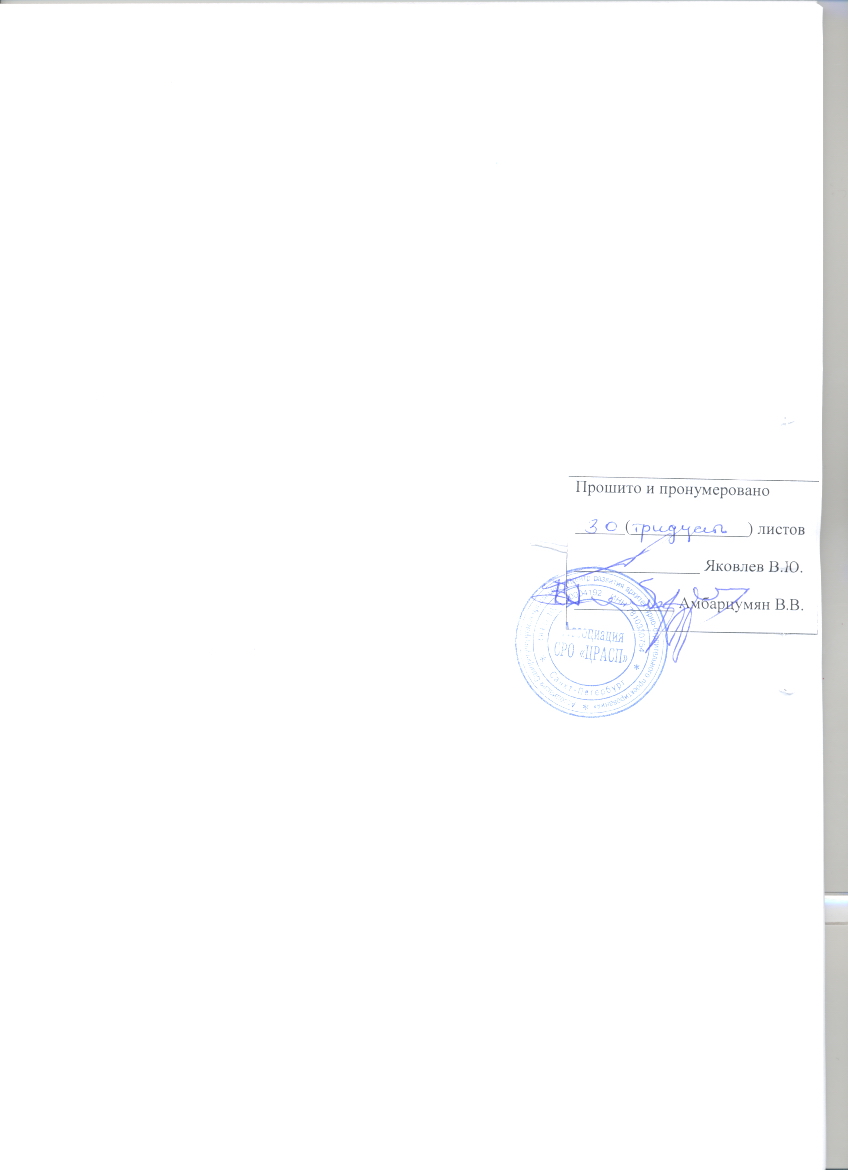 № п/пВиды работ, свидетельство о допуске к которым намерен(о) получить12№ п/пВиды работ, свидетельство о допуске к которым намерен(о) получить12№п/пДолжностьФИОНаименование учебного заведения, дата его окончания, факультет, специальность, № дипломаСтаж работыСтаж работыСведения о повышении квалификации c проведением аттестацииСведения об аттестации по правилам, установленным Федеральной службой по экологическому, технологическому и атомному надзору, в соответствии с Постановлением Правительства РФ № 207 от 24.03.2011г.№п/пДолжностьФИОНаименование учебного заведения, дата его окончания, факультет, специальность, № дипломаОбщийПо специальностиСведения о повышении квалификации c проведением аттестацииСведения об аттестации по правилам, установленным Федеральной службой по экологическому, технологическому и атомному надзору, в соответствии с Постановлением Правительства РФ № 207 от 24.03.2011г.1234567№п/пВид имуществаОписание1231.Здания и сооружения2.Оборудование, электронно-вычислительные средства3.Лицензионное программное обеспечение№п/пДолжностьФИОНаименование учебного заведения, дата его окончания, факультет, специальность, № дипломаСтаж работыСтаж работыСведения о повышении квалификации c проведением аттестацииСведения об аттестации по правилам, установленным Федеральной службой по экологическому, технологическому и атомному надзору, в соответствии с Постановлением Правительства РФ № 207 от 24.03.2011г.№п/пДолжностьФИОНаименование учебного заведения, дата его окончания, факультет, специальность, № дипломаОбщийПо специальностиСведения о повышении квалификации c проведением аттестацииСведения об аттестации по правилам, установленным Федеральной службой по экологическому, технологическому и атомному надзору, в соответствии с Постановлением Правительства РФ № 207 от 24.03.2011г.1234567№п/пВид имуществаОписание1231.Здания и сооружения2.Оборудование, электронно-вычислительные средства3.Лицензионное программное обеспечениеОГРНГРНИНН№ п/пВиды работ, свидетельство о допуске к которым намерен(о) получить/исключить12№ п/пВиды работ, свидетельство о допуске к которым намерен(о) получить/исключить12№п/пДолжностьФИОНаименование учебного заведения, дата его окончания, факультет, специальность, № дипломаСтаж работыСтаж работыСведения о повышении квалификации c проведением аттестацииСведения об аттестации по правилам, установленным Федеральной службой по экологическому, технологическому и атомному надзору, в соответствии с Постановлением Правительства РФ № 207 от 24.03.2011г.№п/пДолжностьФИОНаименование учебного заведения, дата его окончания, факультет, специальность, № дипломаОбщийПо специальностиСведения о повышении квалификации c проведением аттестацииСведения об аттестации по правилам, установленным Федеральной службой по экологическому, технологическому и атомному надзору, в соответствии с Постановлением Правительства РФ № 207 от 24.03.2011г.1234567№п/пВид имуществаОписание1231.Здания и сооружения2.Строительные машины и механизмы, транспортные средства3.Средства технологического оснащения, передвижные энергетические установки, средства обеспечения безопасности, контроля и измеренийОГРНГРНИННОГРНИНН/КППР/с открыт в К/с БИК 